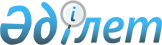 Қазақстан Республикасы Үкіметінің 2006 жылғы 6 ақпандағы N 71 қаулысына өзгерістер мен толықтырулар енгізу туралы
					
			Күшін жойған
			
			
		
					Қазақстан Республикасы Үкіметінің 2008 жылғы 4 қазандағы N 918 Қаулысы. Күші жойылды - Қазақстан Республикасы Үкіметінің 2010 жылғы 29 қаңтардағы № 37 Қаулысымен.      Ескерту. Күші жойылды - ҚР Үкіметінің 2010.01.29 № 37 Қаулысымен.      Қазақстан Республикасының Үкіметі ҚАУЛЫ ЕТЕДІ: 



      1. "Қазақстан Республикасының мемлекеттік статистикасын жетілдірудің 2006 - 2008 жылдарға арналған бағдарламасын бекіту туралы" Қазақстан Республикасы Үкіметінің 2006 жылғы 6 ақпандағы N 71  қаулысына мынадай өзгерістер мен толықтырулар енгізілсін: 

      көрсетілген қаулымен бекітілген Қазақстан Республикасының мемлекеттік статистикасын жетілдірудің 2006 - 2008 жылдарға арналған бағдарламасында: 

      "Бағдарламаның паспорты" деген 1-бөлімде: 

      "Қаржыландыру көлемі мен көздері" деген кіші бөлімдегі "2008 жыл - 52,4 млн. теңге" деген сөздер "2008 жыл - 211,2 млн. теңге" деген сөздермен ауыстырылсын; 

      "Бағдарламаны іске асырудан күтілетін нәтижелер" деген кіші бөлімде: 

      жетінші абзацтағы "6" деген сан "5" деген санмен ауыстырылсын; 

      сегізінші абзацтағы "үш" деген сөз "екі" деген сөзбен ауыстырылсын; 

      "Бағдарламаны іске асырудың негізгі бағыттары мен тетігі" деген 5-бөлімде: 

      алтыншы абзацтағы "үш" деген сөз "екі" деген сөзбен ауыстырылсын; 

      "Деректерді жинау, өңдеу, сақтау және тарату жөніндегі халықаралық" стандарттардың талаптарына жауап беретін "Мемлекеттік статистика" бірыңғай статистикалық ақпараттық жүйе құру" деген 4-параграфта: 

      төртінші абзацтағы "6" деген сан "5" деген санмен ауыстырылсын; 

      "БҰҰ-ның ресми статистикасының негіз қалаушы қағидаттарына сәйкес техникалық көмек алудан белсенді халықаралық ынтымақтастыққа көшу" деген 5-параграфта: 

      үшінші абзацтағы "үш" деген сөз "екі" деген сөзбен ауыстырылсын; 

      "және туризм статистикасы" деген сөздер алып тасталсын; 

      "Қажетті ресурстар және оларды қаржыландыру көздері" деген 6-бөлімде: 

      екінші абзацтағы "2008 жылы - 52,4 млн. теңге" деген сөздер "2008 жылы - 211,2 млн. теңге" деген сөздермен ауыстырылсын; 

      "Бағдарламаны іске асырудан күтілетін нәтижелер" деген 7-бөлімде: 

      тоғызыншы абзацтағы "6" деген сан "5" деген санмен ауыстырылсын; 

      оныншы абзацтағы "үш" деген сөз "екі" деген сөзбен ауыстырылсын; 

      көрсетілген қаулымен бекітілген "Қазақстан Республикасының мемлекеттік статистикасын жетілдірудің 2006 - 2008 жылдарға арналған бағдарламасын жүзеге асыру жөніндегі іс-шаралар жоспары" деген 8-бөлімде: 

      реттік нөмірі 2-жолдың 5-бағанындағы "2008 жылғы 3-тоқсан" деген сөздер "2008 жылғы 4-тоқсан" деген сөздермен ауыстырылсын; 

      реттік нөмірі 4-жолда: 

      2-баған мынадай редакцияда жазылсын: 

      "2007 жылы СРА халықаралық сыныптамаларының жаңа нұсқаларының бекітілуіне байланысты ЭҚТӨС ұлттық сыныптамаларын қайта қарау"; 

      5-бағандағы "1-тоқсан" деген сөздер "4-тоқсан" деген сөздермен ауыстырылсын; 

      реттік нөмірі 6-жолда: 

      5-бағандағы "2008 жылғы 4-тоқсан" деген сөздер алып тасталсын; 

      6-бағандағы "2,8" деген сандар алып тасталсын; 

      реттік нөмірі 7-жолда: 

      5-бағандағы "2008 жылғы 4-тоқсан" деген сөздер алып тасталсын; 

      6-бағандағы "2,7" деген сандар алып тасталсын; 

      реттік нөмірі 9-жолда: 

      5-бағандағы "2008 жылғы 4-тоқсан" деген сөздер алып тасталсын; 

      6-бағандағы "2,7" деген сандар алып тасталсын; 

      реттік нөмірі 10-жолдың 6-бағанында "2,7" деген сандар "2,3" 

деген сандармен ауыстырылсын; 

      реттік нөмірі 11-жолда: 

      5-бағандағы "2008 жылғы 4-тоқсан" деген сөздер алып тасталсын; 

      6-бағандағы "2,7" деген сандар алып тасталсын; 

      реттік нөмірі 16-жолда: 

      5-бағандағы "2008 жылғы 4-тоқсан" деген сөздер алып тасталсын; 

      6-бағандағы "2,7" деген сандар алып тасталсын; 

      реттік нөмірлері 17 және 20-жолдар алып тасталсын; 

      реттік нөмірі 21-жолда: 

      5-бағандағы "2008 жылғы 4-тоқсан" деген создер алып тасталсын; 

      6-бағандағы "2,7" деген сандар алып тасталсын; 

      мынадай мазмұндағы реттік нөмірлері 21-1, 21-2, 21-3, 21-4, 21-5, 21-6, 21-7, 21-8, 21-9, 21-10, 21-11, 21-12, 21-13, 21-14- жолдармен толықтырылсын:       реттік нөмірі 25-жол алып тасталсын; 

      реттік нөмірі 27-жолда: 

      5-бағандағы "2009 жылғы 20 ақпан" деген сөздер алып тасталсын; 

      6-бағандағы "3,0" деген сандар алып тасталсын; 

      реттік нөмірі 31-жолда: 

      5-бағандағы "2009 жылғы 20 ақпан" деген сөздер алып тасталсын; 

      6-бағандағы "3,0" деген сандар алып тасталсын; 

      реттік нөмірі 33-жолдың 6-бағанындағы "9,0" деген сандар "14,8" деген сандармен ауыстырылсын; 

      "Деректерді жинау, өңдеу, сақтау және тарату жөніндегі халықаралық стандарттардың талаптарына жауап беретін "Мемлекеттік статистика" бірыңғай статистикалық ақпараттық жүйе құру" деген 4-бөлім мынадай редакцияда жазылсын:       реттік нөмірі 41-жол алып тасталсын; 

      реттік нөмірі 42-жолдың 6-бағанындағы "0,2" деген сандар "2,1" деген сандармен ауыстырылсын; 

      реттік нөмірі 42.1-жолдың 6-бағанындағы "0,2" деген сандар "1,05" деген сандармен ауыстырылсын; 

      реттік нөмірі 42.2-жолдың 6-бағанындағы "0,15" деген сандар "1,05" деген сандармен ауыстырылсын; 

      реттік нөмірі 42.3-жол алып тасталсын; 

      реттік нөмірі 43-жолда: 

      5-бағандағы "2009 жылғы 20 ақпан" деген сөздер алып тасталсын; 

      6-бағандағы "3,8" деген сандар алып тасталсын; 

      реттік нөмірі 43.1-жолда: 

      5-бағандағы "2009 жылғы 20 ақпан" деген сөздер алып тасталсын; 

      6-бағандағы "3,6" деген сандар алып тасталсын; 

      реттік нөмірі 43.2-жолда: 

      5-бағандағы "2009 жылғы 20 ақпан" деген сөздер алып тасталсын; 

      6-бағандағы "0,2" деген сандар алып тасталсын; 

      "Жиыны:" деген жолда "157,2; 119,5" деген сандар "316,0; 71,7" 

деген сандармен ауыстырылсын; 

      "2008" деген жолда: 

      "52,4" деген сандар "211,2" деген сандармен ауыстырылсын; 

      "47,8 (300,0 мың ЕУРО)" деген сөздер алып тасталсын. 



      2. Осы қаулы қол қойылған күнінен бастап қолданысқа енгізіледі.        Қазақстан Республикасының 

      Премьер-Министрі                                   К. Мәсімов 
					© 2012. Қазақстан Республикасы Әділет министрлігінің «Қазақстан Республикасының Заңнама және құқықтық ақпарат институты» ШЖҚ РМК
				1 
2 
3 
4 
5 
6 
7 
21-1 Статистикалық 

сыныптамаларды аудару СА бұйрығы СА 2008 жылғы 4-тоқсан 2,6 Республикалық бюджет 21-2 Жұмыс күшін ұстауға жұмсалған ауыспалы шығындарды анықтауға ғылыми тәсілдер әзірлеу СА сайтындағы ғылыми есеп СА 2007 жылғы 

4-тоқсан 2,3 Республикалық 

бюджет 21-3 Бірыңғай ақпараттық статистикалық жүйеге арналған метадеректер жүйесін әзірлеу СА сайтындағы ғылыми есеп СА 2008 жылғы 

4-тоқсан 3,5 Республикалық 

бюджет 21-4 Макроэкономи- 

калық статистика саласындағы ғылыми-зерттеу жұмыстарын жүзеге асыру СА сайтындағы ғылыми есеп СА 2008 жылғы 

4-тоқсан 4,7 Республикалық 

бюджет 21-5 Әлемдік практикаға сәйкес жасалатын мәмілелер фактілері бойынша экспорттық-импорттық жеткізілімдер бағасын зерттеудің ғылыми негіздерін әзірлеу СА сайтындағы ғылыми есеп СА 2008 жылғы 

4-тоқсан 2,0 Республикалық 

бюджет 21-6 Инфляция параметрлерін бағалау саласында ғылыми зерттеу жүргізу: инфляциялық процестердің импорттық құрамдас бөлігі, оны бағалау үшін модельдер құру және оның инфляцияға салымын (әсерін) анықтаудың ғылыми әдістерін қалыптастыру СА сайтындағы ғылыми есеп СА 2008 жылғы 

4-тоқсан 2,0 Республикалық 

бюджет 21-7 Қазақстандағы заңсыз қызметті өлшеуге ғылыми-әдістемелік тәсілдер дайындау СА сайтындағы ғылыми есеп СА 2008 жылғы 

4-тоқсан 2,0 Республикалық 

бюджет 21-8 Экономиканың ағымдағы дамуын бағалау үшін ғылыми-әдіснамалық тәсілдер әзірлеу және индикатор құру СА сайтындағы ғылыми есеп СА 2008 жылғы 

4-тоқсан 2,4 Республикалық 

бюджет 21-9 Үй шаруашылықтары туралы деректерді модельдеу тәсілдерін әзірлеу. Өңірлік (аудандық) деңгейде халықтың кедейлігінің картасын құрастыру СА сайтындағы ғылыми есеп СА 2008 жылғы 

4-тоқсан 3,7 Республикалық 

бюджет 21-10 Микроэкономикалық статистика саласында ғылыми зерттеулер жүргізу, отандық компанияларды дамыту бағдарламалары шеңберінде түрлі сала 

кәсіпорындарының қызметін есепке алу және талдау үшін ғылыми база әзірлеу СА сайтындағы ғылыми есеп СА 2008 жылғы 

4-тоқсан 3,8 Республикалық 

бюджет 21-11 Шағын кәсіпкерлік бойынша ақпараттық ресурстарды дамыту үшін ғылыми база әзірлеу СА сайтындағы ғылыми есеп СА 2008 жылғы 

4-тоқсан 2,0 Республикалық 

бюджет 21-12 Өмір сүру құнының индексін құруға ғылыми негізделген тәсілдер әзірлеу СА сайтындағы ғылыми есеп СА 2008 жылғы 

4-тоқсан 3,5 Республикалық 

бюджет 21-13 Ақпараттық қоғам статистикасының ғылыми негіздерін қалыптастыру СА сайтындағы ғылыми есеп СА 2008 жылғы 

4-тоқсан 3,1 Республикалық 

бюджет 21-14 Материалдық және материалдық емес өндірілмеген активтер құнын бағалауға ғылыми негізделген тәсілдер әзірлеу СА сайтындағы ғылыми есеп СА 2008 жылғы 

4-тоқсан 3,9 Республикалық 

бюджет 1 
2 
3 
4 
5 
6 
7 
34 "Электрондық статистикалық есептілік" ақпараттық кіші жүйесін әзірлеу және енгізу СА бұйрығы СА, АБА 2008 жылғы 4-тоқсан 28,6 Республикалық 

бюджет 35 "Сыныптамалар мен стандарттар" ақпараттық кіші жүйесін әзірлеу және енгізу СА бұйрығы СА, АБА 2008 жылғы 4-тоқсан 20,0 Республикалық 

бюджет 36 "Бастапқы статистикалық ақпарат қоймасы" ақпараттық кіші жүйесін әзірлеу және енгізу СА бұйрығы СА, АБА 2008 жылғы 4-тоқсан 45,5 Республикалық 

бюджет 38 "Әлеуметтік статистикаға арналған тіркелім" ақпараттық кіші жүйесін әзірлеу және енгізу СА бұйрығы СА, АБА 2008 жылғы 4-тоқсан 17,5 Республикалық 

бюджет 39 СА-ның және оның аумақтық бөлімшелерінің статистикалық және талдау ақпаратын бірыңғай Интернет-портал арқылы таратудың ақпараттық кіші жүйесін әзірлеу және енгізу СА бұйрығы СА, АБА 2008 жылғы 4-тоқсан 36,1 Республикалық 

бюджет 